Административная процедура 4.10.ЗАЯВЛЕНИЕо принятии решения об объявлении несовершеннолетнего полностью дееспособным (эмансипация)Прошу в соответствии со статьей 26 Гражданского кодекса Республики Беларусь объявить меня полностью дееспособным.К заявлению прилагаю документы:01.09.2015									И.И. Иванова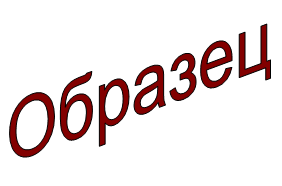 Зельвенский районный исполнительный комитетИвановой Инны Ивановнызарегистрированной по месту жительства г.п. Зельва, ул. Пушкина, д. 107паспорт КН 1730123идентификационный номер4040598К029РВ0выдан Зельвенским районным отделом внутренних дел Гродненской области, 13.06.2008тел. +375 ХХ ХХХ-ХХ-ХХ